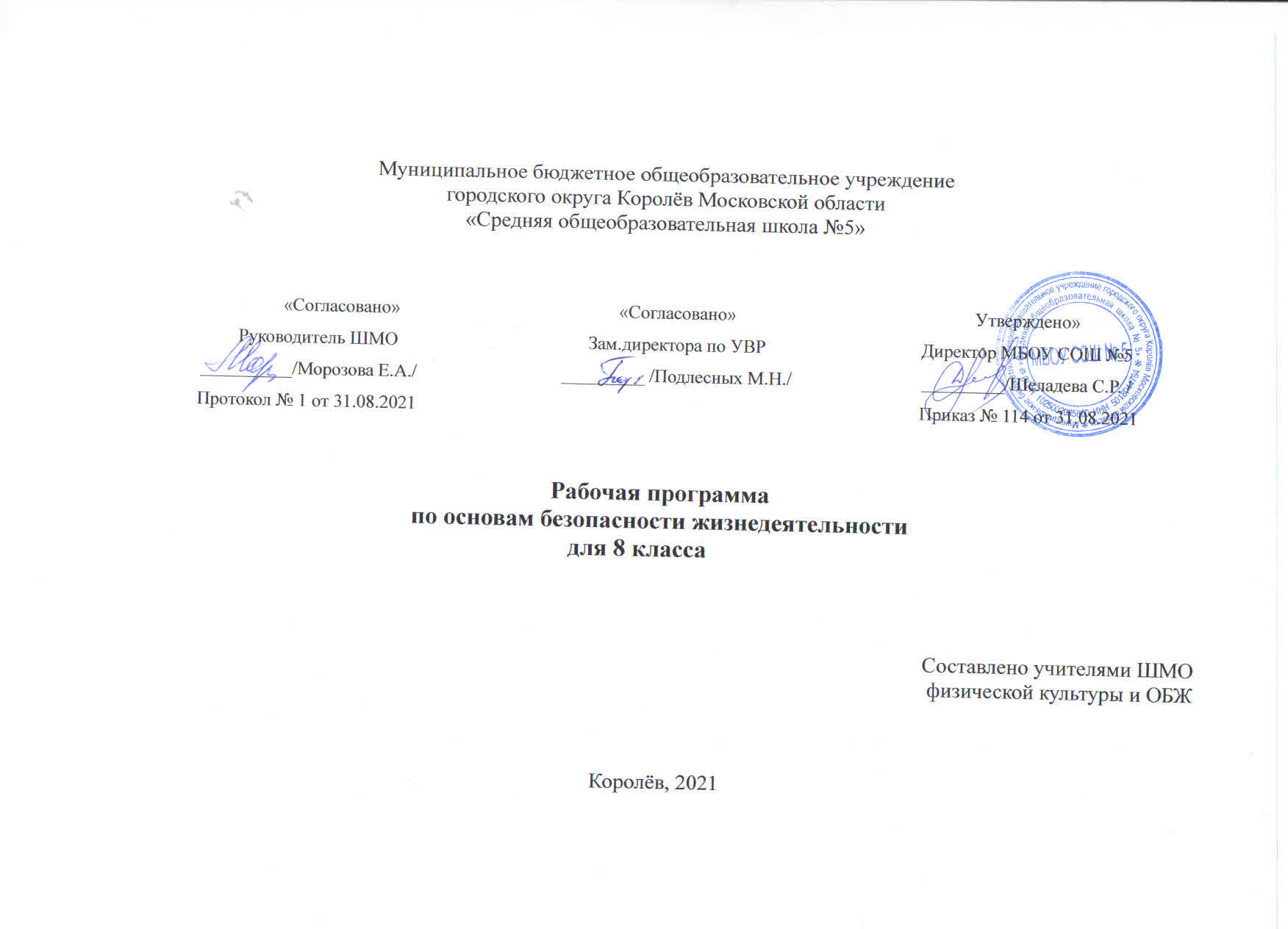 ПОЯСНИТЕЛЬНАЯ ЗАПИСКА В настоящее время вопросы обеспечения безопасности стали одной из насущных потребностей каждого человека, общества и государства.В Стратегии национальной безопасности Российской Федерации до 2025 г. отмечено: «В условиях глобализации процессов мирового развития, международных политических и экономических отношений, формирующих новые угрозы и риски для развития личности, общества и государства, Россия в качестве гаранта благополучного национального развития переходит к новой государственной политике в области национальной безопасности».           Подготовка подрастающего поколения россиян в области безопасности жизнедеятельности должна основываться на комплексном подходе к формированию у подростков современного уровня культуры безопасности, индивидуальной системы здорового образа жизни, антиэкстремистского мышления и антитеррористического поведения.          Кроме того, в современных условиях преподавание требует не только новых методов, но и обновления содержания предмета. История родного края дает учащимся базу для духовного становления, для уважения к памяти предков.        В связи с чем, краеведческий компонент является очень важным для мотивации обучения, формирования реальной заинтересованности в предмете, а не «зубрёжки» его из -под палки. Кроме того, наличие краеведческого компонента делает любой предмет более «живым», введение краеведческого компонента раскрывает нашим детям неразрывную связь, единство развития и существования нашего города с прогрессом и формированием страны, позволяет почувствовать причастность к ней каждой семьи и ощутить себя наследниками лучших традиций родного края.Изучение всех школьных предметов вносит свой вклад в формирование у учащихся основной школы современного уровня культуры безопасности жизнедеятельности, индивидуальной системы здорового образа жизни, антиэкстремистского мышления и антитеррористического поведения.          Рабочая программа по предмету Основы безопасности жизнедеятельности для 8-го класса составлена на основе следующих документов:Федеральный закон от 29.12.2012 № 273-ФЗ «Об образовании в Российской Федерации»;Приказ Министерства образования и науки Российской Федерации от 17.12.2010 №1897 «Об утверждении и введении в действие федерального государственного образовательного стандарта основного общего образования»;Постановление Главного государственного санитарного врача Российской Федерации от 28.09.2020 №28 «Об утверждении санитарных правил СП 2.4.3648-20 «Санитарно-эпидемиологические требования к организациям воспитания и обучения, отдыха и оздоровления детей и молодежи»;Постановление Главного государственного санитарного врача Российской Федерации от 28.01.2021 №2 «Об утверждении санитарных правил и норм СанПиН 1.2.3685-21 «Гигиенические нормативы и требования к обеспечению безопасности и (или) безвредности для человека факторов среды обитания»;Приказ Министерства просвещения Российской Федерации от 22.03.2021 №115 «Об утверждении Порядка организации и осуществления образовательной деятельности по основным общеобразовательным программам – образовательным программам начального общего, основного общего и среднего общего образования»;Приказ Министерства просвещения России от 20.05.2020 № 254 «Об утверждении федерального перечня учебников, допущенных к использованию при реализации имеющих государственную аккредитацию образовательных программ начального общего, основного общего, среднего общего образования организациями, осуществляющими образовательную деятельность»Устав образовательного учреждения МБОУ СОШ № 5 г. о. Королёв; Основная образовательная программа основного общего образования МБОУ СОШ № 5; Положение о рабочей программе, разработанного в МБОУ СОШ № 5 г. о. Королёв; Учебный план МБОУ СОШ № 5 г. на 2021-2022 учебный год;УМК «Основы безопасности жизнедеятельности» для учащихся 5-9 классов общеобразовательных организаций под редакцией А.Т. Смирнова, авторы Смирнов А.Т и Хренников Б.О. 2016     Рабочая программа ориентирована на использование учебника – «Основы безопасности жизнедеятельности: 8 класс» – М.: Просвещение, 2016.         Учебный курс «Основы безопасности жизнедеятельности» в основной школе строится так, чтобы были достигнуты следующие цели:Формирование целостной образовательной среды школы, обеспечивающей доступное и качественное образование и воспитание в соответствии с требованиями обществаформирование у обучающихся предпосылок к интеллектуальному и социальному становлению личности.безопасное поведение учащихся в чрезвычайных ситуациях природного, техногенного и социального характера;понимание каждым учащимся важности сбережения и защиты личного здоровья как индивидуальной и общественной ценности;принятие учащимися ценностей гражданского общества: прав человека, правового государства, ценностей семьи;антиэкстремистское мышление и антитеррористическое поведение учащихся, в том числе нетерпимость к действиям и влияниям, представляющим угрозу для жизни человека;профилактика асоциального поведения учащихся;отрицательное отношение учащихся к приёму психоактивных веществ, в том числе наркотиков;готовность и способность учащихся к нравственному самосовершенствованию.Достижение этих целей обеспечивается решением таких учебных задач, как:формирование у обучающихся потребности в обучении и развитии;повышение социальной зрелости, общей культуры обучающихся;формирование представления о проектной деятельности обучающихся.формирование у учащихся современного уровня культуры безопасности жизнедеятельности;формирование у учащихся модели безопасного поведения в повседневной жизни, в транспортной среде и в чрезвычайных ситуациях природного, техногенного и социального характера;формирование потребности в соблюдении требований, предъявляемых к гражданину Российской Федерации в области безопасности жизнедеятельности;формирование индивидуальной системы здорового образа жизни;выработка у учащихся антиэкстремистской и антитеррористической личностной позиции и отрицательного отношения к психоактивным веществам и асоциальному поведению.Общая характеристика курса Основная идея курса – формирование необходимых качеств для повышения общей культуры в области безопасности.Дает знания о наиболее характерных и часто встречающихся опасных ситуациях в повседневной жизни, а также о ЧС техногенного характера, о ситуациях, связанных с обеспечением пожарной безопасности, безопасности на дорогах, безопасного поведения на водоемах. Ознакомление с рекомендациями специалистов по правилам поведения в различных жизненных ситуациях.Дает знание по вопросам основных понятий о ЗОЖ, по правилам оказания ПМП при неотложных состояниях.Курс предназначен для:формирования у учащихся основных понятий об опасных и чрезвычайных ситуациях в повседневной жизни, об их последствиях для здоровья и жизни человека;выработки у них сознательного и ответственного отношения к личной безопасности, безопасности окружающих;приобретения учащимися способности сохранять жизнь и здоровье в неблагоприятных и угрожающих жизни условиях и умения адекватно реагировать на различные опасные ситуации с учётом своих возможностей;формирования у учащихся представлений безопасного поведения не только в урочной, но и во внеурочной деятельности;формирования у учащихся антиэкстремистского и антитеррористического поведения, отрицательного отношения к приёму психоактивных веществ, в том числе наркотиков.Место курса в учебном планеРешением органов, осуществляющих управление в сфере образования, курс «Основы безопасности жизнедеятельности» может изучаться как обязательный предмет с 5 по 9 класс, что и предусмотрено в рабочей программе и учебниках под редакцией А. Т. Смирнова. Таким образом, предлагаемая рабочая программа рассчитана на 175 ч на пять лет обучения (по 1 ч в неделю)           В соответствии с учебным планом муниципального общеобразовательного учреждения МБОУ СОШ № 5, г. Королев, рабочая программа курса ОБЖ для учащихся 8-х классов рассчитана на 35 часов учебного времени в год (1 часа в неделю).Учебно-тематический план:Содержание темМОДУЛЬ IОсновы безопасности личности, общества и государстваРАЗДЕЛ I.Основы комплексной безопасностиТема 1. Пожарная безопасностьПожарная безопасность на промышленных предприятиях г. Королева, относящихся к ОПКПожары в жилых и общественных зданиях, их причины и последствия.Профилактика пожаров в повседневной жизни и организация защиты населения.Права, обязанности и ответственность граждан в области пожарной безопасности. Обеспечение личной безопасности при пожарах.Тема 2. Безопасность на дорогах.Причины дорожно-транспортных происшествий и травматизма людей.Организация дорожного движения, обязанности пешеходов и пассажиров.Велосипедист — водитель транспортного средства.Профилактика дорожно-транспортного травматизма на территории г.о. Королев.Тема 3. Безопасность на водоемах.Безопасное поведение на водоемах в различных условиях.Безопасный отдых на водоемах.Оказание помощи терпящим бедствие на воде.Правила безопасного поведения на водоемах нашего края.Тема 4.Экология и безопасностьЗагрязнение окружающей среды и здоровье человека.Правила безопасного поведения при неблагоприятной экологической обстановке.Экологические проблемы г.о. КоролевТема 5.Чрезвычайные ситуации техногенного характера и их последствияКлассификация чрезвычайных ситуаций техногенного характера.Возможные ЧС на предприятиях г. Королев.Аварии на радиационно опасных объектах и их возможные последствия.Аварии на химически опасных объектах и их возможные последствия.Пожары и взрывы на взрывопожароопасных объектах экономики и их возможные последствия.Аварии на гидротехнических сооружениях и их последствия.РАЗДЕЛ 2 Защита населения Российской Федерации от чрезвычайных ситуацийТема 6. Обеспечение безопасности населения от ЧСОбеспечение радиационной безопасности населения.Обеспечение химической защиты населения.Обеспечение защиты населения от последствий аварий на взрывопожароопасных объектах.Обеспечение защиты населения от последствий аварий на гидротехнических сооружениях.Тема 7. Организация защиты населения от чрезвычайных ситуаций техногенного характераОрганизация оповещения населения о чрезвычайных ситуациях техногенного характера.Организация оповещения в городе и школе №5 г. Королев.Эвакуация населения.Мероприятия по инженерной защите населения от чрезвычайных ситуаций техногенного характера.МОДУЛЬ IIОсновы медицинских знаний и здорового образа жизниРАЗДЕЛ 4 Основы здорового образа жизниТема 8. Здоровый образ жизни и его составляющиеОбщие понятия о здоровье как основной ценности человека.Индивидуальное здоровье человека, его физическая, духовная и социальная сущность.Репродуктивное здоровье — составляющая здоровья человека и общества.Здоровый образ жизни как необходимое условие сохранения и укрепления здоровья человека и общества.Здоровый образ жизни и профилактика основных неинфекционных заболеваний.Вредные привычки и их влияние на здоровье.Профилактика вредных привычек.Профилактика вредных привычек в школе №5 г. КоролевЗдоровый образ жизни и безопасность жизнедеятельности.РАЗДЕЛ 5Основы медицинских знаний и оказание первой медицинской помощиТема 9. Первая медицинская помощь при неотложных состояниях ПМП и ее значение.ПМП при отравлении АХОВ.ПМП при травмах.ПМП при утоплении.Планируемые результатыЛичностные результатыусвоение правил индивидуального и коллективного безопасного поведения в чрезвычайных ситуациях, угрожающих жизни и здоровью людей, правил поведения на транспорте и на дорогах;формирование понимания ценности здорового и безопасного образа жизни;усвоение гуманистических, демократических и традиционных ценностей многонационального российского общества; воспитание чувства ответственности и долга перед Родиной;формирование ответственного отношения к учению, готовности и способности обучающихся к саморазвитию и самообразованию на основе мотивации к обучению и познанию, осознанному выбору и построению дальнейшей индивидуальной траектории образования на базе ориентировки в многообразном мире профессий и профессиональных предпочтений, с учётом устойчивых познавательных интересов;формирование целостного мировоззрения, соответствующего современному уровню развития науки и общественной практики, учитывающего социальное, культурное, языковое, духовное многообразие современного мира;формирование готовности и способности вести диалог с другими людьми и достигать в нём взаимопонимания;освоение социальных норм, правил поведения, ролей и форм социальной жизни в группах и сообществах, включая взрослые и социальные сообщества;развитие морального сознания и компетентности в решении моральных проблем на основе личностного выбора, формирование нравственных чувств и нравственного поведения, осознанного и ответственного отношения к собственным поступкам;формирование коммуникативной компетентности в общении и сотрудничестве со сверстниками, старшими и младшими в процессе образовательной, общественно полезной, учебно-исследовательской, творческой и других видов деятельности;формирование основ экологической культуры на основе признания ценности жизни во всех её проявлениях и необходимости ответственного, бережного отношения к окружающей средеосознание значения семьи в жизни человека и общества, принятие ценности семейной жизни, уважительное и заботливое отношение к членам своей семьи;формирование антиэкстремистского и антитеррористического мышления, потребностей соблюдать нормы здорового образа жизни, осознанно выполнять правила безопасности жизнедеятельности.Метапредметные результатыумение самостоятельно определять цели своего обучения, ставить и формулировать для себя новые задачи в учёбе и познавательной деятельности, развивать мотивы и интересы своей познавательной деятельности;умение самостоятельно планировать пути достижения целей защищённости, в том числе альтернативные, осознанно выбирать наиболее эффективные способы решения учебных и познавательных задач;умение соотносить свои действия с планируемыми результатами курса, осуществлять контроль своей деятельности в процессе достижения результата, определять способы действий в опасных и чрезвычайных ситуациях в рамках предложенных условий и требований, корректировать свои действия в соответствии с изменяющейся ситуацией;умение оценивать правильность выполнения учебной задачи в области безопасности жизнедеятельности, собственные возможности её решения;владение основами самоконтроля, самооценки, принятия решений и осуществления осознанного выбора в учебной и познавательной деятельности;умение определять понятия, создавать обобщения, устанавливать аналогии, классифицировать, самостоятельно выбирать основания и критерии (например, для классификации опасных и чрезвычайных ситуаций, видов террористической и экстремистской деятельности), устанавливать причинно-следственные связи, строить логическое рассуждение, умозаключение (индуктивное, дедуктивное и по аналогии) и делать выводы;умение создавать, применять и преобразовывать знаки и символы, модели и схемы для решения учебных и познавательных задач;умение организовывать учебное сотрудничество и совместную деятельность с учителем и сверстниками; работать индивидуально и в группе: находить общее решение и разрешать конфликты на основе согласования позиций и учёта интересов; формулировать, аргументировать и отстаивать своё мнение;формирование компетентности в области использования информационно-коммуникационных технологий;освоение приёмов действий в опасных и чрезвычайных ситуациях природного, техногенного и социального характера, в том числе оказание первой помощи пострадавшим;формирование умений взаимодействовать с окружающими, выполнять различные социальные роли во время и при ликвидации последствий чрезвычайных ситуаций.Предметные результатыформирование современной культуры безопасности жизнедеятельности на основе понимания необходимости защиты личности, общества и государства посредством осознания значимости безопасного поведения в условиях чрезвычайных ситуаций природного, техногенного и социального характера;формирование убеждения в необходимости безопасного и здорового образа жизни;понимание личной и общественной значимости современной культуры безопасности жизнедеятельности;понимание роли государства и действующего законодательства в обеспечении национальной безопасности и защиты населения от опасных и чрезвычайных ситуаций природного, техногенного и социального характера, в том числе от экстремизма и терроризма;понимание необходимости подготовки граждан к военной службе;формирование установки на здоровый образ жизни, исключающий употребление алкоголя, наркотиков, курения и нанесение иного вреда здоровью;формирование антиэкстремистской и антитеррористической личностной позиции;понимание необходимости сохранения природы и окружающей среды для полноценной жизни человека;знание основных опасных и чрезвычайных ситуаций природного, техногенного и социального характера, включая экстремизм и терроризм и их последствия для личности, общества и государства;знание и умение применять правила поведения в условиях опасных и чрезвычайных ситуаций;умение оказать первую помощь пострадавшим;умение предвидеть возникновение опасных ситуаций по характерным признакам их проявления, а также на основе информации, получаемой из различных источников;умение принимать обоснованные решения в конкретной опасной ситуации с учётом реально складывающейся обстановки и индивидуальных возможностей.Характеристика классаКалендарно-тематическое планирование:Материально техническое обеспечение и список литературыОсновная литература: 1.Смирнов А.Т. Основы безопасности жизнедеятельности. 8 класс: учеб. Для учащихся общеобразовательных учреждений / [А.Т. Смирнов, Б.О. Хренников.] Под общ. Ред. А.Т. Смирнова. – 5-е изд. – Москва.: Просвещение, 2016.Дополнительная литератураЮ.Н.Сычев «Безопасность жизнедеятельности в чрезвычайных ситуациях» Московский государственный университет экономики, статистики и информатики,  Москва.2015В.И.Громсов.,Г.А.Васильев."Энциклопедия безопасности - 3" (С изменениями и дополнениями) М., 2014 год4.Р.И.Айзман.,С.Г.Кривощеков «Основы безопасность жизнедеятельности и первой медицинской помощи» Сибирское университетское издательство. Новосибирск 2012г.6.А .Илин «Школа выживания при авариях и стихийных бедствиях» М.»Эксмо-пресс»2015РЕКОМЕНДОВАНАЯ ЛИТЕРАТУРАКогда не один противостоишь злу...: пособие для учащихся. — М.: Просвещение, 2013.Кто покушается на твои права и свободы: пособие для учащихся. — М.: Просвещение, 2014.Основы безопасности жизнедеятельности: сб. заданий для проведения экзаменов в 9 кл. / [А. Т. Смирнов, М. В. Мас- лов, Б. И. Мишин; научн. руководитель Г. С. Ковалёва; под общ. ред. А. Т. Смирнова]. М.: Просвещение, 2016.Основы безопасности жизнедеятельности: справочник / [А. Т. Смирнов, Б. О. Хренников, Р. А. Дурнев, Э. Н. Аю- бов; под общ. ред. А. Т. Смирнова]. — М.: Просвещение, 2016.Рыбин A. Л. Безопасность дорожного движения. Учеб.- наглядное пособие для учащихся. 5—9 кл. В 2 ч. (24 плаката) / A. JI. Рыбин, Б. О. Хренников, М. В. Маслов; под общ. ред. А. Т. Смирнова. — М.: Просвещение, 2013.Рыбин A. Л. Дорожное движение: безопасность пешеходов, пассажиров, водителей: пособие для учащихся: 5—9 кл. / A. JI. Рыбин, М. В. Маслов; под общ. ред. А. Т. Смирнова. — М.: Просвещение, 2014.Рыбин А. Л. Обучение правилам дорожного движения: пособие для учителя: 5—9 кл. / A. JI. Рыбин, М. В. Маслов; под общ. ред. А. Т. Смирнова. —- М.: Просвещение, 2017.Сальникова И. В. «Свой?» — «Чужой?» А стоит ли делить?: пособие для учащихся / И. В. Сальникова. — М.: Просвещение, 2015.Смирнов А. Т. ОБЖ. Основы безопасности личности, общества, государства: комплект демонстрационных таблиц с методическими рекомендациями к курсу Смирнова А. Т. и др.: 5—9 кл. / А. Т. Смирнов, Б. О. Хренников, М. В. Маслов; под ред. А. Т. Смирнова. — М.: Просвещение, 2014.Смирнов А. Т. ОБЖ. Основы здорового образа жизни: комплект демонстрационных таблиц с методическими рекомендациями к курсу Смирнова А. Т. и др.: 5—11 кл. / А. Т. Смирнов, Б. О. Хренников, М. В. Маслов; под ред. А. Т. Смирнова. — М.: Просвещение, 2013.Смирнов А. Т. ОБЖ. Основы медицинских знаний: комплект демонстрационных таблиц с методическими рекомендациями к курсу Смирнова А. Т. и др.: 5—11 кл. / А. Т. Смирнов, Б. О. Хренников, М. В. Маслов; под ред. А. Т. Смирнова. — М.: Просвещение, 2013.Смирнов А. Т. Основы безопасности жизнедеятельности: 5 кл.: учеб. для общеобразоват. организаций с приложением на электронном носителе / А. Т. Смирнов, Б. О. Хренников; под ред. А. Т. Смирнова. — 3-е изд. — М.: Просвещение, 2014.Смирнов А. Т. Основы безопасности жизнедеятельности: планируемые результаты: система заданий: 5—9 кл.: пособие для учителей общеобразоват. организаций / А. Т. Смирнов, Б. О. Хренников, М. В. Маслов; под ред. Г. С. Ковалёвой, О. Б. Логиновой. — М.: Просвещение, 2013.Смирнов А. Т. Основы безопасности жизнедеятельности: рабочая тетрадь: 5 кл.: пособие для учащихся общеобразо- ват. организаций / А. Т. Смирнов, Б. О. Хренников; под ред. А. Т. Смирнова. — М.: Просвещение, 2014.Смирнов А. Т. Основы безопасности жизнедеятельности: тестовый контроль: 5—6 кл.: пособие для учителей и методистов / А. Т. Смирнов, Б. О. Хренников, М. В. Маслов; под ред. А. Т. Смирнова. — М.: Просвещение, 2015№ п/пНаименование разделовКол-во часовМодуль 1. Основы безопасности личности, общества и государства22чРаздел 1. Основы комплексной безопасности16ч1Пожарная безопасность32Безопасность на дорогах33Безопасность на водоемах34Экология и безопасность25Чрезвычайные ситуации техногенного характера и их возможные последствия5Раздел 2. Защита населения Российской Федерации от чрезвычайных ситуаций6ч6Обеспечение безопасности населения от ЧС47Организация защиты населения от чрезвычайных ситуаций техногенного характера2Модуль II Основы медицинских знаний и здорового образа жизни12чРаздел 4. Основы здорового образа жизни8ч8ЗОЖ и его составляющие8Раздел 5. Основы медицинских знаний и оказание первой помощи4ч9Первая помощь при неотложных состояниях4Итого часов34чНаименование 8а8б8в1.Численный состав класса:2928312.Средний возраст1414143.Общий уровень успеваемости   96,3 %93,57%92,13 %4.Степень мотивированности на учебуВысокаяВысокаяВысокая5.Общий уровень дисциплиныПрилежный ПрилежныйПрилежный6.Степень управляемости детским коллективом со стороны преподавателяОрганизация увлекательных перспектив в познавательной, коммуникативной деятельностиОрганизация увлекательных перспектив в познавательной, коммуникативной деятельностиОрганизация увлекательных перспектив в познавательной, коммуникативной деятельности7.Наличие обучающихся с ограничениями по здоровьюТаких нет Таких нетТаких нет8.Наличие одаренных детей, требующих индивидуального сопровождения (широкая или узконаправленная одаренность).Индивидуальная научно-проектная деятельность, развитие способностей в рамках учебной деятельности, создание портфолио достиженийИндивидуальная научно-проектная деятельность, развитие способностей в рамках учебной деятельности, создание портфолио достиженийИндивидуальная научно-проектная деятельность, развитие способностей в рамках учебной деятельности, создание портфолио достижений9.Степень сплоченности коллектива ВысокаяВысокаяВысокая10.Особенности взаимодействия (взаимоотношений) между обучающимися на уроке и во внеурочное время. Возможность организации коллективных (совместных) видов работы.Игровая, познавательнаяИгровая, познавательнаяИгровая, познавательная11.Степень активности на уроке Высокая ВысокаяВысокая12.Уровень работоспособности Высокий ВысокийВысокий13.Возможность организации самостоятельных видов работы Выполняют с удовольствием.Выполняют с удовольствием.Выполняют с удовольствием.14.Отношение к домашнему заданию и к творческой деятельностиВыполняют с интересом.Выполняют с большим интересом.Выполняют с большим интересом.15.Какие формы организации работы и виды учебной деятельностиИгровые, мини проектыПроекты, пробы, деловые игры, тренинги.Игровые, мини проекты, игры, тренинги№ урокаТема урокаТема урокаТема урокаТема урокаТема урокаТема урокаХарактеристика основных видов деятельности обучающихся(на уровне учебных действий)по теме№ урокаТема урокаТема урокаТема урокаТема урокаТема урокаТема урокаХарактеристика основных видов деятельности обучающихся(на уровне учебных действий)по теме№ урокаПлан№ урокаПланАБВ1 1-я неделя сентябряИнструктаж по ТБ. Пожары в жилых и общественных зданиях, их причины и последствия. Пожарная безопасность на промышленных предприятиях г.о. Королева относящихся к ОПКИзучение правил пожарной безопасности и умение их применять.22-я неделя сентябряПрофилактика пожаров в повседневной жизни и организация защиты населения.Изучение основ профилактики пожаров и организации защиты населения33-я неделя сентябряПрава, обязанности и ответственность граждан в области пожарной безопасности. Обеспечение личной безопасности при пожарахИзучение основ правоприменения в области ПБ и обеспечения личной безопасности44-я неделя сентябряПричины дорожно-транспортных происшествий и травматизма людейПрофилактика дорожно-транспортного травматизма на территории г.о. КоролевИзучение причин ДТП и травматизма умение предвидеть опасную ситуацию55-я неделя сентябряОрганизация дорожного движения, обязанности пешеходов и пассажировИзучение прав и обязанностей согласно ПДД62-я неделя октябряВелосипедист- водитель транспортного средстваИзучение прав и обязанностей велосипедиста согласно ПДД, умение правильно действовать на дороге73-я неделя октябряБезопасное поведение на водоемах в различных условияхИзучение правил поведения на воде в различных погодных условиях.84-я неделя октябряБезопасный отдых на водоемах.Правила безопасного поведения на водоемах нашего края.Изучение правил безопасного отдыха на берегу водоемов91-я неделя ноябряОказание помощи терпящим бедствие на водеИзучение основных приемов спасения на воде.102-я неделя ноябряЗагрязнение окружающей среды и здоровье человекаИзучение взаимосвязей здоровья человека и здоровья окружающей среды114-я неделя ноябряПравила безопасного поведения при неблагоприятной экологической обстановке.Экологические проблемы г.о. КоролевИзучение правил безопасного поведения при неблагоприятной экологической обстановки121-я неделя декабряКлассификация ЧС техногенного характеравозможные ЧС на предприятиях г. КоролевИзучение основных признаков ЧСих возможность на предприятиях города132-я неделя декабряАварии на радиационно опасных объектах и их возможные последствияИзучение возможных последствий аварий на радиационных объектах экономики143-я неделя декабряАварии на химически опасных объектах и их возможные последствияИзучение возможных последствий аварий на радиационных объектах экономики154-я неделя декабряПожары и взрывы на взрывопожароопасных объектах экономики и их возможные последствияИзучение возможных последствий аварий на радиационных объектах экономики165-я неделя декабряАварии на гидротехнических сооружениях и их последствияИзучение возможных последствий аварий на радиационных объектах экономики172-я неделя январяОбеспечение радиационной безопасности населенияИзучение основного перечня мероприятий по обеспечению радиационной безопасности.183-я неделя январяОбеспечение химической защиты населенияИзучение основного перечня мероприятий по обеспечению противохимической защиты194-я неделя январяОбеспечение защиты населения от последствий аварий на взрывопожароопасных объектахИзучение основного перечня мероприятий по обеспечению безопасности на взрывопожароопасных объектах201-я неделя февраляОбеспечение защиты населения от последствий аварий на гидротехнических сооруженияхИзучение основного перечня мероприятий по обеспечению защиты от аврий на гидросооружениях212-я неделя февраляОрганизация оповещения населения о чрезвычайных ситуациях техногенного характера. Организация оповешения в городе и школе №5 г. КоролевИзучение сигналов и способов оповещения населения223-я неделя февраляЭвакуация населенияИзучение способов эвакуации и списка необходимых вещей231-я неделя мартаМероприятия по инженерной защите населения от  ЧС техногенного характераИзучение основных мероприятий по инженерной защите населения и знание простейших сооружений242-я неделя мартаЗдоровье как основная ценность человекаИзучение взаимосвязи здоровья и полноценного существования человека в социуме253-я неделя мартаИндивидуальное здоровье человека, его физическая, духовная и социальная сущностьИзучение взаимосвязи здоровья и полноценного существования человека в социуме264-я неделя мартаРепродуктивное здоровье — составляющая здоровья человека и общества Изучение взаимосвязи репродуктивного здоровья индивидума и прогресса общества275-я неделя мартаЗдоровый образ жизни как необходимое условие сохранения и укрепления здоровья человека и обществаИзучение взаимосвязи здоровья и полноценного существования человека в социуме282-я неделя апреляЗдоровый образ жизни и профилактика основных неинфекционных заболеванийИзучение основных методик предотвращения не инфекционных заболеваний посредством организации ЗОЖ293-я неделя апреляВредные привычки и их влияние на здоровье.Профилактика вредных привычек в школе №5 г.  КоролевИзучение негативного влияния основных вредных привычек.Изучение и закрепление мероприятий проводимых в школе №5 г.Королева по профилактике вредных привычек304-я неделя апреляЗОЖ и безопасность жизнедеятельностиИзучение соотношения ЗОЖ и безопасности жизнедеятельности311-я неделя маяПП пострадавшим и ее значениеИзучение методики оказания ПМП322-я неделя маяПП при отравлениях аварийно химически опасными веществамиИзучение правил оказания ПМП при отравлении АХОВ333-я неделя маяПП при травмах. ПП при утоплении.Изучение правил оказания ПМП при травмах.Изучение правил оказания ПМП при утоплении344-я неделя маяЗаключительный урок.Проверка изученного за год материала по ОБЖ за 8 класс в форме итогового тестирования.Подведение итогов курса ОБЖ.